Supplemental MaterialLong-Term Exposure to Outdoor Oxidant Gas Concentrations and Mortality: Effect Modification by PM2.5 Transition Metals and Oxidative PotentialOlaniyan Toyib,a Eric Lavigne,b,c Alison Traub,d Dana Umbrio,d Hongyu You,b Susannah Ripley,k Krystal Pollitt,e Tim Shin,b Ryan Kulka,b Barry Jessiman,j Michael Tjepkema,a Randall Martin,f,g Dave M. Stiebh, Marianne Hatzopoulou,i Greg Evans,d Richard T Burnett,j Scott Weichenthal*b,ka Health Analysis Division, Statistics Canada, Ottawa, Canadab Air Health Science Division, Health Canada, Ottawa, Canadac University of Ottawa, School of Epidemiology & Public Health, Ottawa, Canadad University of Toronto, Department of Chemical Engineering and Applied Chemistry, Toronto, Canadae Yale, Department of Environmental Health Sciences, New Haven, Connecticut, US      	              f Dalhousie University, Department of Physics and Atmospheric Science, Halifax, Canada	               g Washington University, Department of Physics and Atmospheric Science, St Louis, Missouri.           h Population Studies Division, Health Canada, Ottawa, Canada					               i University of Toronto, Department of Civil and Mineral Engineering, Toronto, Canada 	            j j Consultant, Ottawa, Canada 	              							                k McGill University, Department of Epidemiology, Biostatistics, and Occupational Health, Montreal, Canada*Corresponding authorScott Weichenthal, PhD
Department of Epidemiology, Biostatistics, and Occupational Health 
McGill University
1110 avenue des Pins Ouest
Montreal, QC H3A 1A3
Canada
Email: scott.weichenthal@mcgill.caeTable 1. Distribution of 3-year average outdoor Ox across strata of PM2.5 components (Cu, S, Fe, Zn, Mn, Ni) and oxidative potential (glutathione (OPGSH), ascorbate (OPAA), and dithiothreitol (OPDTT)) eTable 2. Descriptive statistics for long-term average PM2.5 OP (pmol/min/µg) (glutathione (OPGSH), ascorbate (OPAA), and dithiothreitol (OPDTT)), sulfur, and transition metals (2016-2018) across 40 ground-level monitoring locationseTable 3. Hazard ratios (95% CI) for Ox (per IQR of 6.27) and nonaccidental, cardiovascular, and respiratory mortality across strata of ground-level measurements of PM2.5 oxidative potential (glutathione (OPGSH), ascorbate (OPAA), and dithiothreitol (OPDTT))All Cox proportional hazards models were stratified by age (5-year groups), sex, immigrant status, and census cycle, and included covariates for PM2.5 mass concentrations, individual-level income, educational attainment, marital status, Indigenous identity, employment status, occupational class, and visible minority status. In addition, we included neighbourhood-level variables for four dimension of the Canadian Marginalization Index (CAN-Marg) which describes inequalities in terms of material deprivation, residential instability, dependency, and ethnic concentrationeTable 4. Hazard ratios (95% CI) for Ox (per IQR of 6.27) and nonaccidental, cardiovascular, and respiratory mortality across strata of ground-level measurements of PM2.5 transition metals and sulfureTable 4 (continued). Hazard ratios (95% CI) for Ox (per IQR of 6.27) and nonaccidental, cardiovascular, and respiratory mortality across strata of ground-level measurements of PM2.5 transition metals and sulfurAll Cox proportional hazards models were stratified by age (5-year groups), sex, immigrant status, and census cycle, and included covariates for PM2.5 mass concentrations, individual-level income, educational attainment, marital status, Indigenous identity, employment status, occupational class, and visible minority status. In addition, we included neighbourhood-level variables for four dimension of the Canadian Marginalization Index (CAN-Marg) which describes inequalities in terms of material deprivation, residential instability, dependency, and ethnic concentrationeTable 5. Hazard ratios (95% CI) for Ox (per IQR of 6.27) and nonaccidental mortality across strata of ground-level measurements of PM2.5 oxidative potential (glutathione (OPGSH), ascorbate (OPAA), and dithiothreitol (OPDTT)) stratified by sexAll Cox proportional hazards models were stratified by age (5-year groups), sex, immigrant status, and census cycle, and included covariates for PM2.5 mass concentrations, individual-level income, educational attainment, marital status, Indigenous identity, employment status, occupational class, and visible minority status. In addition, we included neighbourhood-level variables for four dimension of the Canadian Marginalization Index (CAN-Marg) which describes inequalities in terms of material deprivation, residential instability, dependency, and ethnic concentrationeTable 6. Hazard ratios (95% CI) for Ox (per IQR of 6.27) and nonaccidental mortality across strata of ground-level measurements of PM2.5 transition metals and sulfur stratified by sexAll Cox proportional hazards models were stratified by age (5-year groups), sex, immigrant status, and census cycle, and included covariates for PM2.5 mass concentrations, individual-level income, educational attainment, marital status, Indigenous identity, employment status, occupational class, and visible minority status. In addition, we included neighbourhood-level variables for four dimension of the Canadian Marginalization Index (CAN-Marg) which describes inequalities in terms of material deprivation, residential instability, dependency, and ethnic concentrationeTable 7. Hazard ratios (95% CI) for Ox (per IQR of 6.27) and cardiovascular mortality across strata of ground-level measurements of PM2.5 oxidative potential (glutathione (OPGSH), ascorbate (OPAA), and dithiothreitol (OPDTT)) stratified by sexAll Cox proportional hazards models were stratified by age (5-year groups), sex, immigrant status, and census cycle, and included covariates for PM2.5 mass concentrations, individual-level income, educational attainment, marital status, Indigenous identity, employment status, occupational class, and visible minority status. In addition, we included neighbourhood-level variables for four dimension of the Canadian Marginalization Index (CAN-Marg) which describes inequalities in terms of material deprivation, residential instability, dependency, and ethnic concentrationeTable 8. Hazard ratios (95% CI) for Ox (per IQR of 6.27) and cardiovascular mortality across strata of ground-level measurements of PM2.5 transition metals and sulfur stratified by sexAll Cox proportional hazards models were stratified by age (5-year groups), sex, immigrant status, and census cycle, and included covariates for PM2.5 mass concentrations, individual-level income, educational attainment, marital status, Indigenous identity, employment status, occupational class, and visible minority status. In addition, we included neighbourhood-level variables for four dimension of the Canadian Marginalization Index (CAN-Marg) which describes inequalities in terms of material deprivation, residential instability, dependency, and ethnic concentrationeTable 9. Hazard ratios (95% CI) for Ox (per IQR of 6.27) and respiratory mortality across strata of ground-level measurements of PM2.5 oxidative potential (glutathione (OPGSH), ascorbate (OPAA), and dithiothreitol (OPDTT)) stratified by sexAll Cox proportional hazards models were stratified by age (5-year groups), sex, immigrant status, and census cycle, and included covariates for PM2.5 mass concentrations, individual-level income, educational attainment, marital status, Indigenous identity, employment status, occupational class, and visible minority status. In addition, we included neighbourhood-level variables for four dimension of the Canadian Marginalization Index (CAN-Marg) which describes inequalities in terms of material deprivation, residential instability, dependency, and ethnic concentrationeTable 10. Hazard ratios (95% CI) for Ox (per IQR of 6.27) and respiratory mortality across strata of ground-level measurements of PM2.5 transition metals and sulfur stratified by sexAll Cox proportional hazards models were stratified by age (5-year groups), sex, immigrant status, and census cycle, and included covariates for PM2.5 mass concentrations, individual-level income, educational attainment, marital status, Indigenous identity, employment status, occupational class, and visible minority status. In addition, we included neighbourhood-level variables for four dimension of the Canadian Marginalization Index (CAN-Marg) which describes inequalities in terms of material deprivation, residential instability, dependency, and ethnic concentrationeTable 11. Hazard ratios (95% CI) for Ox (per IQR of 6.27) and nonaccidental, cardiovascular, and respiratory mortality across strata of both sulfur and ground-level measurements of PM2.5 transition metals All Cox proportional hazards models were stratified by age (5-year groups), sex, immigrant status, and census cycle, and included covariates for PM2.5 mass concentrations, individual-level income, educational attainment, marital status, Indigenous identity, employment status, occupational class, and visible minority status. In addition, we included neighbourhood-level variables for four dimension of the Canadian Marginalization Index (CAN-Marg) which describes inequalities in terms of material deprivation, residential instability, dependency, and ethnic concentrationeFigure 1. A) Map of ground-level monitoring location across Canada (2016-2018) for PM2.5 oxidative potential (glutathione (OPGSH), ascorbate (OPAA), and dithiothreitol (OPDTT)) and mass proportions of Cu, S, Fe, Zn, Mn, and Ni in PM2.5; B) Map showing locations where mass proportions of Ni and S are both above or below the median. A)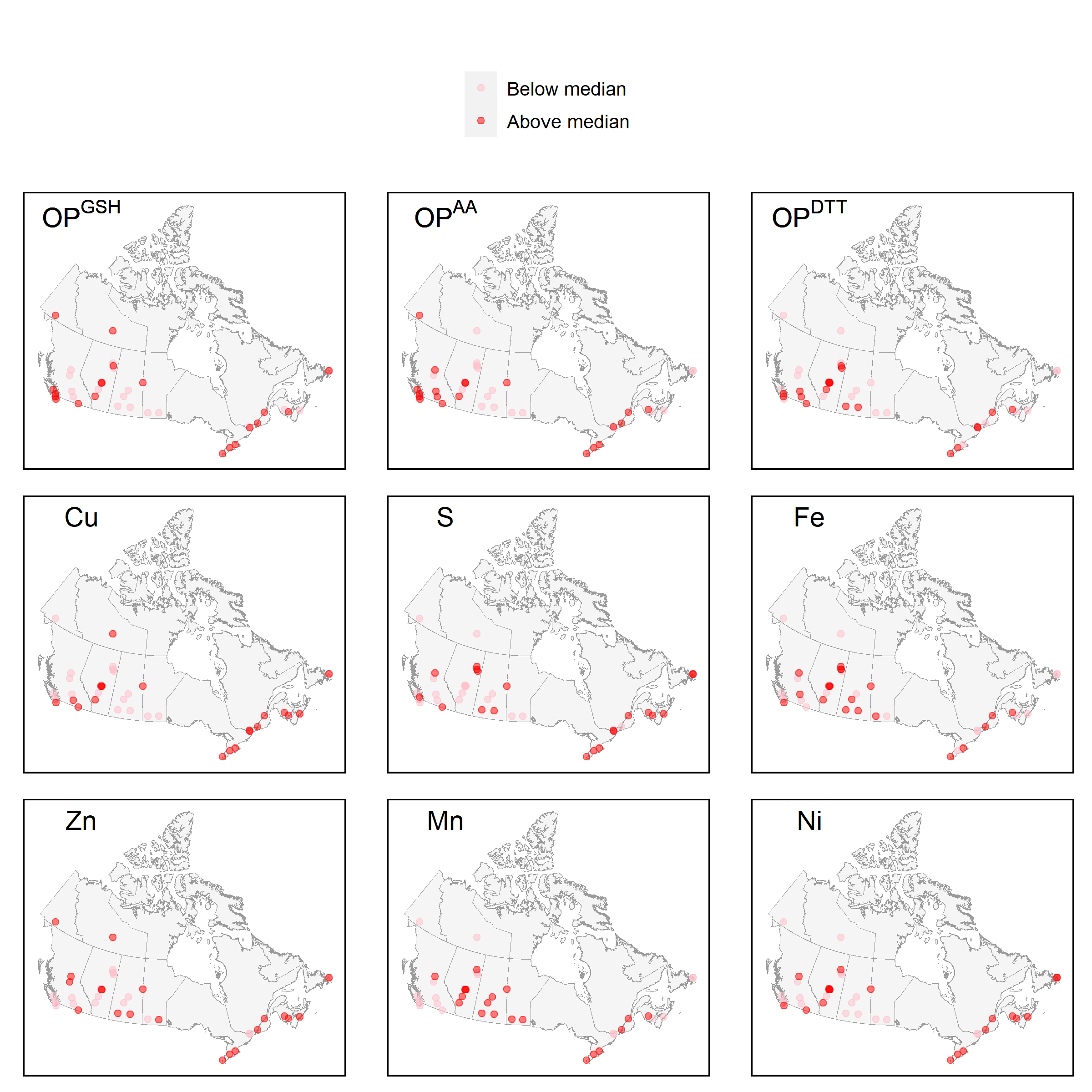 B)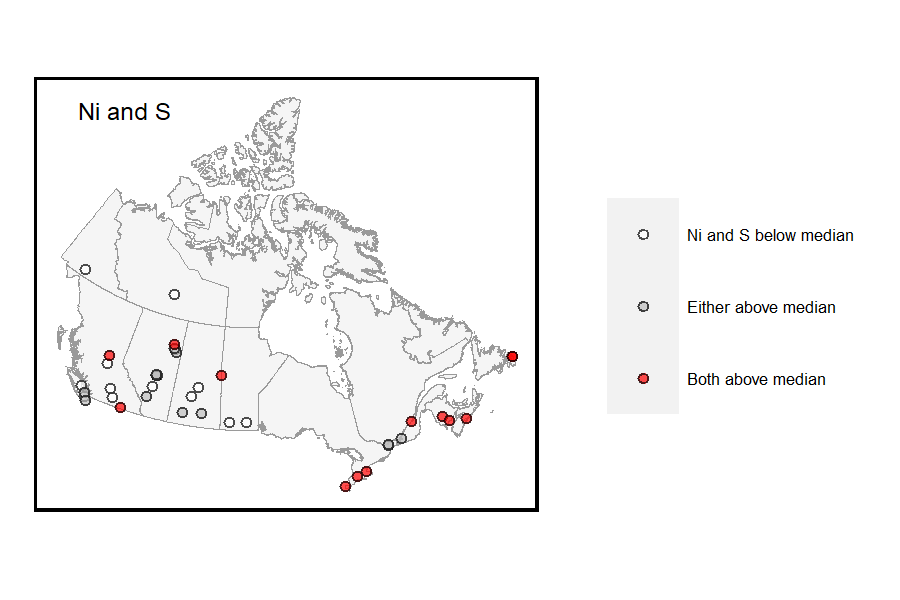 eFigure 2. Spearman correlations (percent) between long-term estimates of PM2.5 OP (glutathione (GSH), ascorbate (AA), and dithiothreitol (DTT)) and mass proportions of PM2.5 components (2016-2018)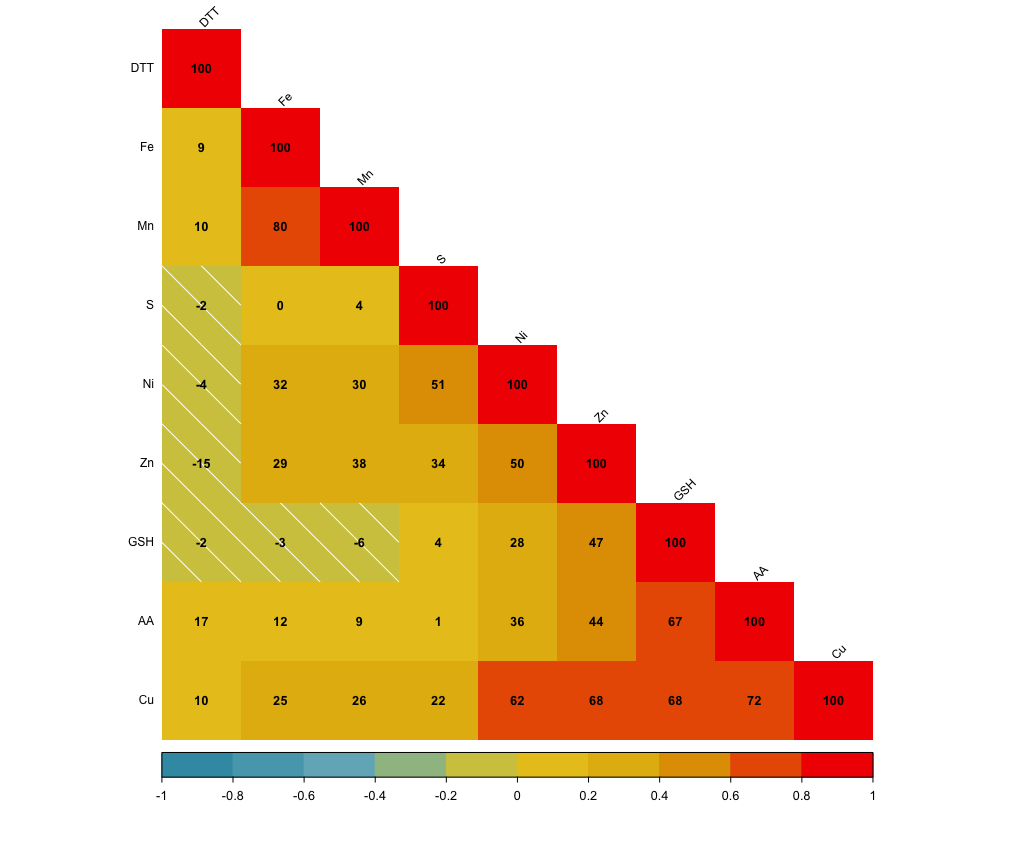 OxOxCharacteristic Median (25th – 75th)5th – 95th Overall28.75 (24.98 - 31.25)20.41 - 36.58OPGSH> 50th29.39 (25.59 - 32.34)21.51 - 37.42< 50th 28.24 (24.55 - 30.31)19.76 - 35.19OPDTT> 50th29.26 (26.27 - 32.41)22.51 - 37.95< 50th 28.26 (23.60 - 30.47)19.36 - 34.10OPAA> 50th30.63 (28.10 - 33.58)23.41 - 38.10< 50th 27.26 (23.30 - 29.59)19.46 - 32.53Cu> 50th30.16 (28.20 - 32.42)23.53 - 37.38< 50th 26.89 (23.17 - 29.58)19.39 - 35.27Fe> 50th30.09 (28.07 - 32.35)23.43 - 37.32< 50th 26.93 (23.15 - 29.63)19.40 - 35.34Zn> 50th29.59 (26.90 - 31.97)22.48 - 37.07< 50th 27.56 (23.35 - 30.16)19.37 - 35.70Mn> 50th29.96 (27.91 - 32.25)23.44 - 37.24< 50th 26.88 (23.03 - 29.70)19.28 - 35.45Ni> 50th29.49 (26.18 - 31.99)20.34 - 37.12< 50th 27.81 (24.19 - 30.26)20.42 - 35.63S> 50th30.25 (28.07 - 33.04)23.24 - 37.81< 50th 26.65 (23.04 - 29.33)19.24 - 32.69CharacteristicMean (SD)PercentilePercentilePercentilePercentilePercentileCharacteristicMean (SD)Minimum25th50th75th MaximumOxidative PotentialOxidative PotentialOPGSH3.35(1.29)1.392.713.123.479.56OPAA2.95 (0.470)1.992.652.873.194.50OPDTT9.11 (1.67)5.708.249.2110.313.6Percent PM2.5 Mass Concentration (%)Percent PM2.5 Mass Concentration (%)Cu0.0798 (0.189)0.004370.01650.02260.03970.991Fe1.38 (0.822)0.5800.8731.281.655.30Zn0.220 (0.371)0.04700.06990.1020.1531.76Mn0.0440 (0.0334)0.01370.02360.03690.04560.187Ni0.00770 (0.0187)0.001230.001990.002630.005480.117S4.40 (3.11)1.803.213.814.4022.4Mass Concentration in PM2.5 (ng/m3)Mass Concentration in PM2.5 (ng/m3)Cu3.71 (9.23)0.1680.7581.162.1955.2Fe80.4 (45.6)18.439.377.7112207Zn10.7 (14.3)1.924.205.139.3578.4Mn2.66 (2.08)0.4431.212.373.3711.6Ni0.276 (0.379)0.05520.1130.1450.3002.35S228 (76.0)74.4180223250470PM2.5 ComponentsNonaccidentalNonaccidentalCardiovascularCardiovascularRespiratoryRespiratoryPM2.5 ComponentsDeathsHR (95% CI)DeathsHR (95% CI)DeathsHR (95% CI)Overall118,0001.092 (1.079 - 1.104)33,3001.153 (1.129 - 1.177)10,6001.084 (1.045 - 1.126)OPGSH< 50th 61,6001.025 (1.006 - 1.044)17,9001.063 (1.028 - 1.099)5,5001.076 (1.012 - 1.144)> 50th56,5001.149 (1.130 - 1.169)15,4001.223 (1.184 - 1.263)5,1001.101 (1.040 - 1.166)Interaction p-value <0.001Interaction p-value <0.001Interaction p-value <0.001Interaction p-value <0.001Interaction p-value = 0.593Interaction p-value = 0.593OPDTT< 50th 58,2001.052 (1.032 - 1.072)16,4001.115 (1.077 - 1.156)5,2001.047 (0.982 - 1.116)> 50th59,8001.115 (1.098 - 1.132)16,9001.158 (1.125 - 1.192)5,4001.125 (1.068 - 1.184)Interaction p-value <0.001Interaction p-value <0.001Interaction p-value =0.107Interaction p-value =0.107Interaction p-value = 0.084Interaction p-value = 0.084OPAA< 50th 61,8001.023 (1.005 -1.042)18,0001.076 (1.041 - 1.112)5,5001.045 (0.983 - 1.111)> 50th56,3001.162 (1.143 - 1.181)15,3001.241 (1.202 - 1.282)5,1001.180 (1.117 - 1.248)Interaction p-value <0.001Interaction p-value <0.001Interaction p-value <0.001Interaction p-value <0.001Interaction p-value = 0.004Interaction p-value = 0.004PM2.5 ComponentsNonaccidentalNonaccidentalCardiovascularCardiovascularRespiratoryRespiratoryPM2.5 ComponentsDeathsHR (95% CI)DeathsHR (95% CI)DeathsHR (95% CI)Cu< 50th 63,0001.057 (1.039 - 1.076)18,2001.104 (1.069 - 1.141)5,6001.068 (1.006 - 1.134)> 50th55,0001.139 (1.120 - 1.159)15,2001.196 (1.158 - 1.235)5,0001.132 (1.069 - 1.198)Interaction p-value <0.001Interaction p-value <0.001Interaction p-value <0.001Interaction p-value <0.001Interaction p-value = 0.169Interaction p-value = 0.169Fe< 50th 61,9001.058 (1.040 - 1.077)17,8001.107 (1.072 - 1.144)5,5001.069 (1.006 - 1.136)> 50th56,2001.134 (1.115 - 1.153)15,5001.188 (1.151 - 1.227)5,2001.130 (1.068 - 1.195)Interaction p-value <0.001Interaction p-value <0.001Interaction p-value = 0.003Interaction p-value = 0.003Interaction p-value = 0.189Interaction p-value = 0.189Zn< 50th 54,1001.059 (1.039 - 1.080)15,5001.097 (1.058 - 1.136)4,8001.082 (1.012 - 1.155)> 50th63,9001.141 (1.124 - 1.158)17,8001.205 (1.171 - 1.240)5,8001.120 (1.065 - 1.178)Interaction p-value <0.001Interaction p-value <0.001Interaction p-value <0.001Interaction p-value <0.001Interaction p-value = 0.405Interaction p-value = 0.405Mn< 50th 59,6001.054 (1.035 - 1.073)17,2001.106 (1.070 - 1.144)5,2001.052 (0.989 - 1.119)> 50th58,4001.141 (1.123 - 1.160)16,1001.195 (1.158 - 1.233)5,4001.143 (1.082 - 1.207)Interaction p-value <0.001Interaction p-value <0.001Interaction p-value = 0.001Interaction p-value = 0.001Interaction p-value =0.048Interaction p-value =0.048Ni< 50th 54,4001.008 (0.989 - 1.027)15,8001.049 (1.013 - 1.086)4,8001.044 (0.978 - 1.113)> 50th63,6001.182 (1.163 - 1.201)17,5001.249 (1.212 - 1.288)5,8001.138 (1.079 - 1.201)Interaction p-value <0.001Interaction p-value <0.001Interaction p-value = 0.001Interaction p-value = 0.001Interaction p-value = 0.042Interaction p-value = 0.042PM2.5 ComponentsNonaccidentalNonaccidentalCardiovascularCardiovascularRespiratoryRespiratoryPM2.5 ComponentsDeathsHR (95% CI)DeathsHR (95% CI)DeathsHR (95% CI)S< 50th 56,0001.008 (0.990 - 1.026)16,4001.061 (1.027 - 1.096)4,9001.004 (0.945 - 1.067)> 50th62,0001.174 (1.156 - 1.193)17,0001.244 (1.208 - 1.282)5,7001.189 (1.129 - 1.252)Interaction p-value <0.001Interaction p-value <0.001Interaction p-value <0.001Interaction p-value <0.001Interaction p-value <0.001Interaction p-value <0.001PM2.5 ComponentsNonaccidental MortalityNonaccidental MortalityNonaccidental MortalityNonaccidental MortalityPM2.5 ComponentsMalesMalesFemalesFemalesPM2.5 ComponentsDeathsHR (95% CI)DeathsHR (95% CI)Overall55,0001.064 (1.047 - 1.082)63,0001.114 (1.097 - 1.131)OPGSH< 50th 28,9000.991 (0.965 - 1.018)32,7001.054 (1.028 - 1.081)> 50th26,1001.141 (1.112 - 1.170)30,4001.155 (1.129 - 1.183)OPDTT< 50th 27,5001.013 (0.985 - 1.041)30,7001.089 (1.061 - 1.118)> 50th27,5001.088 (1.063 - 1.113)32,3001.134 (1.111 - 1.158)OPAA< 50th 29,0000.991 (0.965 - 1.017)32,7001.053 (1.027 - 1.079)> 50th25,9001.158 (1.130 - 1.187)30,3001.163 (1.137 -1.190)PM2.5 ComponentsNonaccidental MortalityNonaccidental MortalityNonaccidental MortalityNonaccidental MortalityPM2.5 ComponentsMalesMalesFemalesFemalesPM2.5 ComponentsDeathsHR (95% CI)DeathsHR (95% CI)Cu< 50th 29,5001.026 (1.000 - 1.053)33,6001.084 (1.058 - 1.111)> 50th25,5001.119 (1.091 - 1.148)29,5001.155 (1.128 - 1.182)Fe< 50th 28,9001.026 (1.000 - 1.054)32,9001.086 (1.060 - 1.113)> 50th26,0001.113 (1.085 - 1.141)30,1001.150 (1.124 - 1.176)Zn< 50th 25,2001.024 (0.996 - 1.054)28,8001.090 (1.061 - 1.119)> 50th29,7001.107 (1.083 - 1.132)34,2001.168 (1.144 - 1.193)Mn< 50th 27,8001.023 (0.996 - 1.051)31,8001.081 (1.054 - 1.108)> 50th27,1001.116 (1.089 - 1.143)31,3001.161 (1.136 - 1.188)Ni< 50th 25,5000.985 (0.958 - 1.012)28,9001.027 (1.000 - 1.054)> 50th29,5001.153 (1.126 - 1.181)34,1001.205 (1.179 - 1.231)S< 50th 26,4000.987 (0.961 - 1.012)29,7001.026 (1.002 - 1.052)> 50th28,6001.146 (1.120 - 1.173)33,4001.197 (1.172 - 1.223)PM2.5 ComponentsCardiovascular MortalityCardiovascular MortalityCardiovascular MortalityCardiovascular MortalityPM2.5 ComponentsMalesMalesFemalesFemalesPM2.5 ComponentsDeathsHR (95% CI)DeathsHR (95% CI)Overall14,6001.117 (1.082 - 1.152)18,7001.179 (1.147 - 1.212)OPGSH< 50th 7,9001.029 (0.978 - 1.082)10,0001.087 (1.040 - 1.137)> 50th6,7001.190 (1.133 - 1.252)8,7001.246 (1.193 - 1.301)OPDTT< 50th 7,3001.118 (1.061 - 1.179)9,1001.113 (1.061 - 1.167)> 50th7,3001.082 (1.035 - 1.131)9,6001.214 (1.169 - 1.262)OPAA< 50th 7,9001.047 (0.996 - 1.100)10,1001.097 (1.050 - 1.146)> 50th6,7001.219 (1.161 - 1.280)8,6001.257 (1.205 - 1.311)PM2.5 ComponentsCardiovascular MortalityCardiovascular MortalityCardiovascular MortalityCardiovascular MortalityPM2.5 ComponentsMalesMalesFemalesFemalesPM2.5 ComponentsDeathsHR (95% CI)DeathsHR (95% CI)Cu< 50th 7,9001.085 (1.033 - 1.140)10,2001.118 (1.071 - 1.167)> 50th6,6001.142 (1.088 - 1.200)8,5001.237 (1.185 - 1.291)Fe< 50th 7,8001.089 (1.037 - 1.145)10,0001.120 (1.073 - 1.170)> 50th6,8001.134 (1.080 - 1.190)8,7001.229 (1.178 - 1.282)Zn< 50th 6,8001.060 (1.004 - 1.119)8,7001.125 (1.073 - 1.180)> 50th7,8001.153 (1.104 - 1.205)10,0001.243 (1.197 - 1.291)Mn< 50th 7,5001.102 (1.048 - 1.160)9,7001.108 (1.060 - 1.159)> 50th7,0001.129 (1.077 - 1.183)9,0001.246 (1.196 - 1.298)Ni< 50th 6,9001.020 (0.967 - 1.075)8,9001.068 (1.020 - 1.119)> 50th7,7001.209 (1.154 - 1.266)9,8001.278 (1.228 - 1.331)S< 50th 7,2001.039 (0.990 - 1.091)9,1001.077 (1.032 - 1.125)> 50th7,4001.200 (1.148 - 1.257)9,6001.277 (1.227 - 1.328)PM2.5 ComponentsRespiratory MortalityRespiratory MortalityRespiratory MortalityRespiratory MortalityPM2.5 ComponentsMalesMalesFemalesFemalesPM2.5 ComponentsDeathsHR (95% CI)DeathsHR (95% CI)Overall4,9001.049 (0.993 - 1.109)5,7001.113 (1.058 - 1.170)OPGSH< 50th 2,5001.037 (0.947 - 1.135)3,0001.106 (1.017 - 1.203)> 50th2,3001.092 (1.003 - 1.190)2,8001.112 (1.029 - 1.202)OPDTT< 50th 2,4000.992 (0.902 - 1.090)2,8001.096 (1.005 - 1.195)> 50th2,5001.073 (0.994 - 1.159)2,9001.163 (1.085 - 1.247)OPAA< 50th 2,5001.017 (0.930 - 1.113)3,0001.069 (0.983 - 1.162)> 50th2,3001.155 (1.063 - 1.255)2,8001.204 (1.117 - 1.298)PM2.5 ComponentsRespiratoryRespiratoryRespiratoryRespiratoryPM2.5 ComponentsMalesMalesFemalesFemalesPM2.5 ComponentsDeathsHR (95% CI)DeathsHR (95% CI)Cu< 50th 2,6001.047 (0.959 - 1.143)3,0001.085 (1.000 - 1.177)> 50th2,3001.103 (1.013 - 1.201)2,7001.161 (1.075 - 1.253)Fe< 50th 2,5001.038 (0.949 - 1.134)2,9001.097 (1.010 - 1.191)> 50th2,3001.113 (1.023 - 1.211)2,8001.148 (1.065 - 1.238)Zn< 50th 2,2001.055 (0.957 - 1.162)2,6001.103 (1.008 - 1.207)> 50th2,6001.085 (1.006 - 1.171)3,2001.151 (1.075 - 1.232)Mn< 50th 2,4001.023 (0.934 - 1.120)2,8001.077 (0.990 - 1.171)> 50th2,4001.106 (1.020 - 1.201)2,9001.178 (1.094 - 1.268)Ni< 50th 2,3001.028 (0.936 - 1.130)2,6001.055 (0.965 - 1.153)> 50th2,6001.099 (1.014 - 1.192)3,2001.174 (1.093 - 1.262)S< 50th 2,3001.004 (0.919 - 1.097)2,6001.003 (0.923 - 1.090)> 50th2,6001.144 (1.059 - 1.236)3,1001.230 (1.147 - 1.318)Transition MetalTransition Metal and S ≤ 50th Transition Metal and S ≤ 50th  Transition Metal and S > 50th  Transition Metal and S > 50th Interaction P-valueTransition MetalDeathsHR (95% CI)DeathsHR (95% CI)Interaction P-valueNonaccidental MortalityNonaccidental MortalityCu50,2001.046 (1.026 - 1.066)49,1001.185 (1.164 - 1.207)<0.001Fe48,6001.050 (1.030 - 1.071)48,7001.188 (1.166 - 1.210)<0.001Zn40,3001.031 (1.008 - 1.054)48,2001.178 (1.157 - 1.200)<0.001Mn46,3001.044 (1.023 - 1.065)48,7001.188 (1.166 - 1.209)<0.001Ni47,4000.989 (0.969 - 1.009)55,0001.178 (1.158 - 1.198)<0.001Cardiovascular MortalityCardiovascular MortalityCardiovascular MortalityCardiovascular MortalityCu14,5001.101 (1.063 - 1.141)13,3001.252 (1.209 - 1.296)<0.001Fe14,1001.109 (1.070 - 1.150)13,2001.254 (1.211 - 1.299)<0.001Zn11,5001.072 (1.029 - 1.117)13,0001.248 (1.204 - 1.293)<0.001Mn13,4001.107 (1.067 - 1.149)13,1001.254 (1.211 - 1.298)<0.001Ni13,8001.039 (1.001 - 1.078)15,0001.238 (1.198 - 1.278)<0.001Respiratory MortalityRespiratory MortalityRespiratory MortalityRespiratory MortalityRespiratory MortalityCu4,3001.033 (0.966 - 1.104)4,5001.164 (1.095 - 1.237)0.009Fe4,2001.041 (0.973 - 1.114)4,4001.174 (1.104 - 1.248)0.010Zn3,5001.014 (0.940 - 1.095)4,4001.160 (1.091 - 1.233)0.007Mn4,0001.015 (0.947 - 1.087)4,4001.173 (1.103 - 1.247)0.002Ni4,2001.003 (0.936 - 1.075)5,0001.157 (1.093 - 1.224)0.002